Publicado en Madrid el 16/01/2020 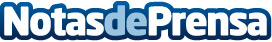 Entradas.com será el partner oficial de ticketing del nuevo ATP250 ‘Mallorca Championships’El torneo, dirigido por Toni Nadal y gestionado por e"motion, se celebrará del 20 al 27 de junio en Santa Ponsa. Mallorca se convertirá así en la capital mundial del tenis con jugadores de la talla de Feliciano López y Fernando Verdasco que ya han confirmado su participaciónDatos de contacto:David Málaga91 781 25 06Nota de prensa publicada en: https://www.notasdeprensa.es/entradas-com-sera-el-partner-oficial-de Categorias: Viaje Marketing Sociedad Baleares Entretenimiento E-Commerce Tenis Consumo http://www.notasdeprensa.es